Сценарий квест – игры с детьми старшей группы МБДОУ детский м сад№128 «Алые паруса»г.Брянска«По следам Пересвета – богатыря замли брянской»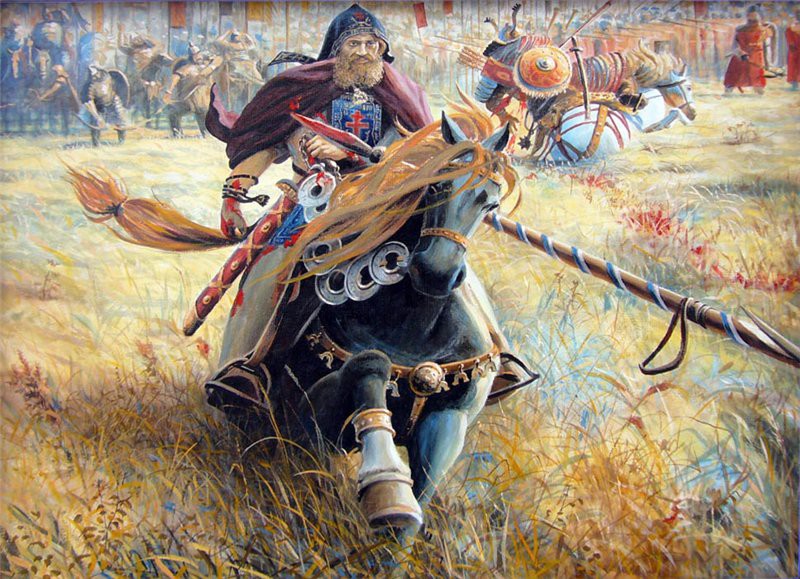 Подготовила воспитатель МБДОУ : Чеканова И.В.Цели:- сформировать  у детей интерес к истории малой родины,желание изучать её;- воспитать духовно – нравственные ценности,патриотические чувства;Активизировать познавательный интерес дошкольников;- организовать взаимодействие со специалистами ДОО;- сформировать доброжелательные дружеские взаимоотношения в детском коллективе;- развивать интерес у детей сообразительность,самостоятельность мышления в решении задач, умение работать в команде;- привлечь родителей ,специалистов ДОО к организации мероприятия.Оборудование: указатели с надписями, бумажные стрелки.записки с загадками и заданиями; каравай изображение богатыря;коробка( в ней гусиное перо,лист бумаги ,спички,свечка); следиы разных животных ,Картинки с изображением разного оружия и доспехов ,воздушный шарик, сундучок с подарками.Действующие лица: ведущий, повар, воспитатели, Соловей – разбойник( взрослый),богатырь(ребёнок в костюме древне – русского воина).Игроки : дети старшей группы.Ход игры:Ведущий: Здравствуйте, друзья! Предлагаю поиграть, Следы богатыря Пересвета  поискать! Где мы их уже искали?Дети: В Музее и библиотеке.Ведущий: А вы знаете, у нас в детском саду тоже есть много секретов, но найти и разгадать их смогут только самые смелые, сильные и умные! Вы готовы поискать следы богатыря и разгадать секреты?Дети: Да!Ведущий: Тогда вперед!(участники двигаются по территории ДОУ и находят столб с тремя указателями)Ведущий : Что же тут написано?(читает)« Налево пойдёшь – драгоценные камни найдёшь», « Направо пойдёшь – приключения найдёшь!», «Прямо пойдёшь – чудес не найдёшь!» Куда же нам идти, чтобы следы Пересвета найти?Дети : Направо.(дети идут направо по стрелкам, попадают на игровой участок средней группы, где их встречает воспитатель)Воспитатель: Здравствуйте ребята, что привело вас ко мне?Ведущий: Здравствуйте! Помогите нам найти следы богатыря Пересвета!В-ль: Отгадаете мою загадку, может и найдёте, чего ищете.У него четыре ножки,
Он не ходит по дорожке,
Он не прыгает, не скачет,
Не смеется и не плачет.
Тихо у стены стоит.
Кто устал – присесть велит!(стул)Дети: Это стул.Ведущий: Ребята, давайте поищем подсказку под стульями.(Под одним из стульев дети находят записку с еще одной загадкой. Ведущий ее читает.)Ведущий:
Ходит в белом колпаке,
С поварешкою в руке. 
Он готовит нам обед: 
Кашу, щи и винегрет.
О ком это, ребята, и куда нам идти?Дети: Это повар. Он работает на кухне.Ведущий: Наше путешествие продолжается. Идем на кухню!(Дети и ведущий идут в пищеблок ДОО.)Повар: Здравствуйте! Что привело вас ко мне?Ведущий: Здравствуйте! Мы ищем следы богатыря Пересвета. Подсказки привели нас сюда.Повар: Дорога ваша неблизкая… В старину, когда отправлялись в дальнюю дорогу, брали с собой горсть земли русской и кусок хлеба. Вот вам хлеб в дорогу, подкрепитесь!(Повар дает детям каравай, внутри которого спрятана записка с загадкой.)Ведущий: Спасибо. Съедим по кусочку хлебушка да решим, куда же дальше идти.(Ведущий разламывает каравай и находит записку.)Ведущий :Смотрите здесь подсказка- загадка:Протянулся поясок,Через поле и лесок,Да не взять его руками,Не смотать его в клубок (Тропинка)Ведущий: Ничего не понимаю! А вы догадались куда дальше лежит наш путь?Дети: по тропинке!Ведущий: Да,надо пройти по тропинке!Давайте её найдём!(Дети находят нарисованную на асфальте тропинку и идут на участок ДОО, на веранде находят изображение богатыря)Дети: Может нам туда?(На участке их встречает воспитатель)1-й воспитатель: Ой, вы гости-господа! Вы откуда и куда?Дети: Мы ищем следы Ильи Муромца!1-й воспитатель: Есть у нас для вас подсказка. Но сначала отгадайте загадки.(1-й воспитатель загадывает детям загадки про кольчугу, шлем, щит, меч)1-й воспитатель: Все отгадали. Вот вам подсказка: «До угла дойдёшь, что нужно найдешь».( дети уходят с участка до угла ДОУ и встречают 2-го воспитателя)Ведущий: Здравствуйте, не видали ли вы следов Пересвета?2-й воспитатель: Про следы я ничего не знаю, а вот странную коробочку с необычными вещами утром нашла… Что с ними делать, ума не приложу.(Ведущий и дети открывают коробочку. В ней лежат гусиное перо, лист бумаги, спички и свечка.)Ведущий: Это, наверное, подсказка. Но на листочке ничего не написано. А перо есть… Куда же пропали буквы? И для чего свечка со спичками?(Дети догадываются, что надо зажечь свечку и погреть над ней бумагу, тогда надпись появится.)Ведущий (читает подсказку): « Дальше пройдёшь – если ручеек перейдёшь»( дети и воспитатель находят нарисованный ручеёк,перепрыгивают через него, проходят по дорожке и встречают Соловья- разбойника)Соловей-разбойник: Стойте! Дальше нет пути! Без отгадок не пройти! Вы загадку разгадайте И тогда вперед шагайте! А не справитесь с заданьем, Уходите! До свиданья! Кто тут сильный, умный, смелый? Кто все делает умело?Дети: Мы все!Соловей-разбойник: Закончите пословицу! Если отгадаете одну – делаете один шаг вперед!Задание «Закончи пословицу»Один за всех… (и все за одного). Всякому мила… (своя сторона). За правое дело… (стой смело). Нет друга – так ищи, а нашел… (береги). Один в поле… (не воин). Сам погибай… (а товарища выручай). Умелый боец везде… (молодец).Соловей-разбойник: Вот так-так! Все отгадали! Ну что ж, проходите!Ведущий: А куда нам идти?Соловей-разбойник:
Известно куда, по следам копыт коня Пересвета!
Все преграды вы прошли,
Дальше в путь пустились бы…
Но, увы, не тут-то было,
Вихрем все здесь закружило.
Змей Горыныч пролетал,
Все следы перемешал.
Выбирайте те, что нужно,
И по ним идите дружно!(на асфальте разложены следы разных животных . Дети выбирают следы от подков лошади,идут по ним и попадают на физкультурную площадку )Ведущий: Здесь нас ждет настоящее испытание! Чтобы добраться до следующей подсказки, надо пройти полосу препятствий.Полоса препятствий «Собери богатыря в бой!»Дети делятся на две команды и проходят полосу препятствий: обегают кегли, проползают под дугой, подбегают к столу, выбирают картинку с изображением оружия или доспехов богатыря, откладывают ее и возвращаются к команде. В конце эстафеты ведущий проверяет, правильно ли дети отобрали картинки.Ведущий: Молодцы! Вы справились с заданием. Но куда же идти дальше? Где подсказка?(Дети переворачивают картинки и видят буквы на обратной стороне, складывают из них слово «изба».)Дети: Дальше надо идти в «Русскую избу».(Дети и ведущий идут к макету избы,но дверь закрыта, к дверной ручке привязан воздушный шарик.)Ведущий: Где же ключ? А шарик, кажется, с сюрпризом! Там внутри записка, только как ее достать?(Дети лопают шарик и достают записку.Ведущий (читает загадку): «Героев угадаете, где ключ тогда узнаете».Задание «Назови сказочного героя»Ждали маму с молоком,
А пустили волка в дом.
Кем же были эти
Маленькие дети? (Ответ: козлята.)В детстве все над ним смеялись,
Оттолкнуть его старались:
Ведь никто не знал, что он
Белым лебедем рожден. (Ответ: гадкий утенок.)Уплетая калачи,
Ехал парень на печи.
Прокатился по деревне
И женился на царевне. (Ответ: Емеля.)Он разбойник, он злодей,
Свистом он пугал людей. (Ответ: Соловей-разбойник.)Красна девица грустна:
Ей не нравится весна,
Ей на солнце тяжко!
Слезы льет бедняжка! (Ответ: Снегурочка.)Всех важней она в загадке,
Хоть и в погребе жила:
Репку вытащить из грядки
Деду с бабкой помогла. (Ответ: мышка.)Покупала самовар,
А спасал ее комар. (Ответ: муха-цокотуха.)Возле леса, на опушке,
Трое их живет в избушке.
Там три стула и три кружки,
Три кроватки, три подушки.
Угадайте без подсказки,
Кто герои этой сказки? (Ответ: три медведя.)Ильи Муромца жена
И красива, и стройна,
Да к тому же журналистка
И совсем не скандалистка –
Славная лебедушка,
Звать ее… (Ответ: Аленушка.)Ведущий: Мы все отгадали, но где же ключ?(Дети находят в книге со сказками ключ и открывают им «Русскую избу». Их встречает Богатырь.)Богатырь: Вас приветствую, друзья! 
Из богатырей известных Самым младшим буду я! Я от богатыря Пересвета привёз поклон вам до земли. 
Он сюда меня послал, Сам же к князю Роману Брянскому ускакал.
 Все вы – брянцы, а значит, потомкиПересвета! 
И загадки вам под силу, ведь вы почти богатыри! 
На вопросы отвечайте 
Да подарки забирайте!Игра «Да – нет»Богатырь говорит начало фразы, дети продолжают ее, отвечая соответственно «да» или «нет».Богатырь: Наша Родина сильна… да.
 И у нас она одна… да. 
На Руси богатыри есть… да.
 Им всегда хвала и честь… да.
 Пересвет – герой… да. 
Он был самый молодой… нет.
 Кочубея  победил… да. 
Из автомата подстрелил… нет. 
Илья Муромец  тоже герой… да
Соловья он победил… да 
Алёша Попович в Киеве-граде дружинником был..да
Карабаса в бою победил..нет
Добрыня Никитич был слабым и хилым..нет
Он змея сумел победить своей силой…да
На танке боролись богатыри с врагом..нет
Гордимся мы нашими богатырями..да
Хотим ли быть такими же сами..да
Богатырь: Дружба помогла пройти Все преграды на пути! Вы подарки заслужили, Ну а мне пора идти!(Богатырь отдает сундучок с подарками (книгой о богатырях и золотыми шоколадными монетами), прощается и уходит.)

Ведущий: Следы Пересвета здесь теряются… Но впереди нас ждет еще много интересного…